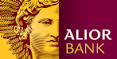 UWAGA STUDENCI !!!ALIOR BANK S.A. przyjmie studentów na praktyki
od zaraz: do Oddziału detalicznego w Lublinie Preferowani studenci kierunku Finanse i Rachunkowość, Ekonomia i Zarządzanie ostatnich lat studiówOsoby zainteresowane prosimy o przesłanie CV do Pełnomocnika Dziekana ds. Praktyk i Staży
dr Joanny Świerk, mail:  praktykiwe@umcs.lubin.pl z dopiskiem PRAKTYKI ALIOR BANK